РЕШЕНИЕСобрания депутатов Шоруньжинского сельского поселения№  11                                                                                 26  сентября 2019 года четвертого созыва	Об информации Моркинской   районной территориальной избирательной комиссии.           Выслушав информацию Моркинской районной территориальной избирательной комиссии,  Собрание депутатов Шоруньжинского сельского поселения   РЕШИЛО:Принять к сведению следующие сведения Моркинской районной территориальной избирательной комиссии:- О результатах выборов депутатов Собрания депутатов Шоруньжинского сельского поселения    четвертого созыва по Шоруньжинскому многомандатному избирательному округу №1.- Об установлении общих результатов выборов депутатов Собрания депутатов Шоруньжинского сельского поселения   третьего  созыва.- О регистрации избранных депутатов Собрания депутатов Шоруньжинского  сельского поселения   четвертого созыва по Шоруньжинскому  многомандатному избирательному округу №1.        Председательствующийна первом заседании Собрания депутатовШоруньжинского сельского поселения                                           Б.В. Апакаев          Ял шотан Унчо илемындепутатше-влакын Погынжо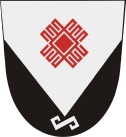 Собрание депутатов Шоруньжинского сельского поселения425127, Морко район,                      Унчо ял,  Т. Ефремов урем, 39,                           тел (83635) 9-43-45425127, Моркинский район,                       с. Шоруньжа, ул. Т. Ефремова, д. 39, тел(83635)9-43-45